Алгоритм действий при обнаружении «стеновой рекламы» пронаркотического содержания на зданиях, сооружениях, жилых домах или асфальте

	При обнаружении надписи, которая содержит информацию о распространении психоактивного вещества (это может быть сленговое название наркотического средства или психотропного вещества) с указанием номера телефона на зданиях, сооружениях, жилых домах, асфальте НЕОБХОДИМО:1. Незамедлительно передать информацию о месте нахождения надписи в ЕДДС Качканарского городского округа по телефонам 05, 6-88-00.2. Сотрудники ЕДДС в оперативном режиме передают информацию в ООО УЖК «Наш дом».3. ООО УЖК «Наш дом» принимают меры по устранению данной надписи.

4. ЕДДС Качканарского городского округа ежеквартально предоставляют информацию в Антинаркотическую комиссию Качканарского городского округа о количестве поступивших звонков с информацией об обнаружении стеновой рекламы наркотических средств и принятых мерах по ее уничтожению.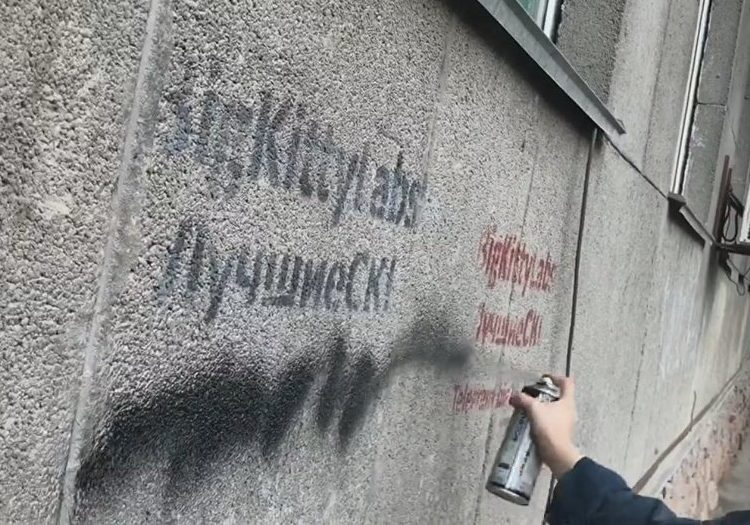 